WarriorRainbow warriorOù? Nouvelle-ZélandeQuand? 1985Quoi? Explosion du Rainbow warriorConséquence? Mort de photographe Fernando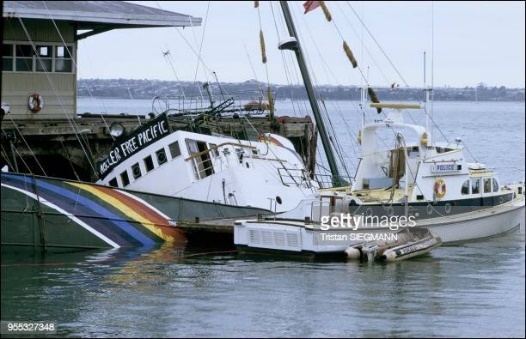 Cause? Il a été chercher son appareil photo.Pays? La FranceCompagnie? GreenPeacePm François MitterandPm2 Charles HernuEnquête? Démission, ministre, défense